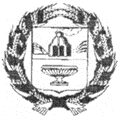 АДМИНИСТРАЦИЯ НОВОМОНОШКИНСКОГО СЕЛЬСОВЕТАЗАРИНСКОГО РАЙОНА АЛТАЙСКОГО КРАЯПОСТАНОВЛЕНИЕ23.04.2020					                                                                     № 9с. НовомоношкиноВ целях приведения нормативных правовых актов Администрации Новомоношкинского сельсовета в соответствие с действующим законодательством,  П О С Т А Н О В Л Я Ю:1. Внести изменения и дополнения в Административный регламент предоставления муниципальной услуги «Постановка на учет граждан, испытывающих потребность в древесине для собственных нужд», утвержденный постановлением Администрации Новомоношкинский сельсовета от 20.12.2018 № 41 следующего содержания:1.1. Абзац 1 подпункта 3.2.3.3 главы III, изложить в новой редакции:«При обращении заявителя через МФЦ, специалист МФЦ принимает документы от заявителя и передает в орган местного самоуправления не позднее дня, следующего за днем поступления заявления.».1.2. Подпункт 3.4.2.1 главы III, изложить в новой редакции:«3.4.2.1. Результатом административной процедуры является принятие решения:- о постановке на учет гражданина, испытывающего потребность в древесине для собственных нужд;- об отказе в постановке на учет гражданина, испытывающего потребность в древесине для собственных нужд;- о возврате документов на доработку.Максимальный срок выполнения действий данной административной процедуры не должен превышать трех дней.»2. Настоящее постановление вступает в силу после его официального опубликования на информационном стенде в здании Администрации Новомоношкинского сельсовета и на официальном сайте Администрации Заринского района http://zarinray.ru/selsovety/novomonoshkinskii.3. Контроль за исполнением настоящего постановления оставляю за собой.Глава Администрация сельсовета			                                               А.С. ТымкоО внесении изменений и дополнений в Административный регламент предоставления муниципальной услуги «Постановка на учет граждан, испытывающих потребность в древесине для собственных нужд» утвержденный постановлением Администрации Новомоношкинского сельсовета от 20.12.2018 № 41